У  К  Р А  Ї  Н  А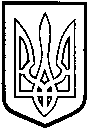 ТОМАШПІЛЬСЬКА РАЙОННА РАДАВ І Н Н И Ц Ь К О Ї  О Б Л А С Т І      Р І Ш Е Н Н Я №156від 30 листопада 2016 року			                         10 сесія 7 скликанняПро надання згоди на прийняття майна до спільної власності територіальних громад районуВідповідно до пункту 32 частини 1 статті 43, частини 4 статті 60, абзацу 2 пункту 10 розділу V «Прикінцеві та перехідні положення» Закону України «Про місцеве самоврядування в Україні», рішення 23 сесії районної ради 5 скликання від 28 квітня 2009 року №284 «Про управління об’єктами спільної власності територіальних громад району» та Положення про порядок передачі об’єктів права спільної власності територіальних громад Томашпільського району, затвердженого рішенням 20 сесії районної ради 6 скликання від 20 березня 2013 року №321, враховуючи рішення 11 сесії Яланецької сільської ради 7 скликання від 17 листопада 2016 року №65 «Про передачу майна до спільної власності територіальних громад Томашпільського району» та висновок постійної комісій районної ради з питань регулювання комунальної власності, комплексного розвитку та благоустрою населених пунктів, охорони довкілля, будівництва і приватизації, районна рада ВИРІШИЛА:	1. Прийняти безоплатно до спільної власності територіальних громад Томашпільського району майно, яке належить до комунальної власності територіальної громади села Яланець, Томашпільського району – частину нежитлової будівлі (колишньої Яланецької дільничої лікарні) загальною площею 467,1 кв.м, вартістю – 39140,40 грн., що знаходиться за адресою с. Яланець, вул.Соборна,10, Томашпільського району.2. Після прийняття до спільної власності територіальних громад Томашпільського району, майно, вказане в пункті 1 даного рішення закріпити за комунальною установою «Томашпільський районний медичний  центр первинної медико-санітарної допомоги» на праві оперативного управління.	3.   Контроль за виконанням даного рішення покласти на постійну комісію районної ради з питань регулювання комунальної власності, комплексного розвитку та благоустрою населених пунктів, охорони довкілля, будівництва і приватизації (Гаврилюк В.А.).Голова районної ради                                            Д.Коритчук